Совет депутатов Кузьмичёвского сельского поселенияГородищенского муниципального районаВолгоградской области403023 Волгоградская обл. Городищенский район, пос. Кузьмичи тел.84468-4-61-38РЕШЕНИЕ №3/4от  «27» марта 2019г.                                                                       п. КузьмичиОб утверждении схемы многомандатного избирательного округа и графического изображения этой  схемы на выборах депутатов  Совета депутатов Кузьмичевского сельского поселения Городищенского муниципального района Волгоградской областиВ соответствии со статьей 18 Федерального  закона от 12.06.2002 N 67-ФЗ                       "Об основных гарантиях избирательных прав и права на участие в референдуме граждан Российской Федерации", статьей 15 Закона Волгоградской области Закона Волгоградской области от 06.12.2006 №1373-ОД "О выборах в органы местного самоуправления в Волгоградской области", статьей 18 Устава Кузьмичевского сельского поселения Городищенского муниципального района, постановлением территориальной избирательной комиссии Городищенского района от 21 марта 2019 года № 114/790 «Об определении схемы  многомандатного избирательного округа и графического изображения этой схемы для проведения выборов депутатов Совета депутатов Кузьмичевского сельского поселения   Городищенского муниципального района Волгоградской области» Совет депутатов Кузьмичевского сельского поселения   Городищенского муниципального района Волгоградской областиРЕШИЛ:1.Утвердить схему многомандатного избирательного округа и графическое изображение этой схемы для проведения выборов депутатов  Совета депутатов Кузьмичевского сельского поселения Городищенского муниципального района Волгоградской области (Приложения №№ 1,2).	2. Опубликовать настоящее решение в газете «Междуречье».3. Направить решение в территориальную избирательную комиссию Городищенского района.Глава Кузьмичевскогосельского поселения                                         		                                С.В. КордяПриложение № 1к решению Совета депутатов Кузьмичевского сельского поселения Городищенского муниципального района Волгоградской областиот 27.03.2019 г. № 3/4СХЕМАмногомандатного избирательного округана выборах депутатов Совета депутатов Кузьмичевского сельского поселения   Городищенского муниципального района Волгоградской областиПриложение № 2к решению Совета депутатов Кузьмичевского сельского поселения Городищенскогомуниципального района Волгоградской областиот 27.03.2019 г. № 3/4Графическое изображение схемымногомандатного избирательного округа на выборах депутатов Совета депутатов Кузьмичевского сельского поселения   Городищенского муниципального района Волгоградской области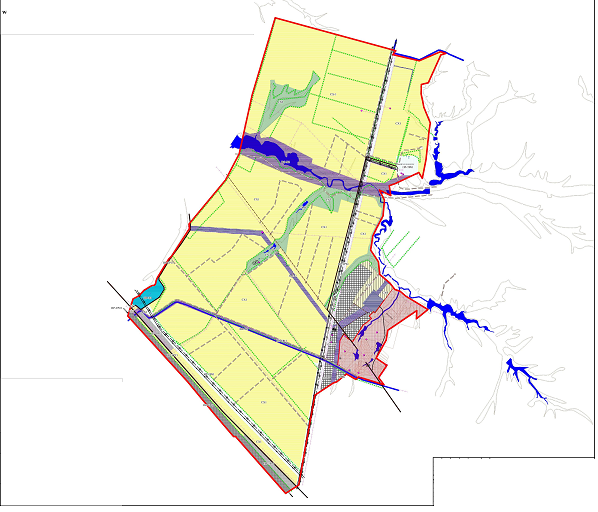 Название избирательного округа№округаОписание границ избирательного округа (наименование населенных пунктов,  входящих в избирательный округ)Число избирателей, зарегистрированных в многомандатном избирательном округеКоличество депутатских мандатов, распределяемых в многомандатном  избирательном округеКузьмичевский1В границах Кузьмичевского сельского поселения: Поселок Кузьмичи191510итого1191510